Municípios da Macrorregião NORTE – Bela Vista do Toldo- Campo Alegre – Canoinhas – Irineópolis – Itaiópolis- Mafra- Major Vieira- Monte Castelo- Papanduva- Porto União- Rio negrinho- São Bento do Sul-  Três Barras – 25 GERSA- 26 GERSA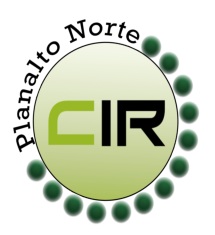 ____________________________________________________________________________________________________Planalto Norte/ Catarinense, 18 de maio de 2018.                       CIR nº 42/2018À senhora, Silvana PereiraAnalista Técnica- SES/SCPara sua apreciação, vimos por meio deste apresentar os municípios que irão pactuar com os serviços prestados pelo Estado do Paraná, tão quanto anexo segue a relação dos grupos, subgrupos e cotas individuais de PPIs dos municípios para a pactuação. Segue também abaixo, informações solicitados pela senhora Silvana Pereira, Analista Técnica / PPIs - SES/SC:1º - Nome dos municípios que irão prestar atendimento: conforme a reunião do dia 18 de abril de 2018 na SES/ SC com os gestores do Planalto Norte, a senhora Karin Cristina Geller Leopoldo, comunicou que entraria em contato com os prestadores para definir os serviços a serem pactuados.2º- O valor global a ser pactuado: assim que definir os serviços.3º - Os procedimentos que serão pactuados: anexo conforme ofícios enviados pelos municípios.4º - Os municípios de SC que irão pactuar: Mafra, São Bento do Sul, Três Barras, Bela Vista do Toldo, Campo Alegre, Rio Negrinho, Itaiópolis, Irineópolis, Papanduva, Monte Castelo, Canoinhas, Major Vieira, Porto União e Garuva.5º- O início(data) do atendimento: quando forem definidos os prestadores. Manuel Rodriguez Del OlmoCoordenador da CIR Planalto NorteSecretário Municipal de Saúde – São Bento do Sul - SC